คณะกรรมการกิจการกระจายเสียง กิจการโทรทัศน์ 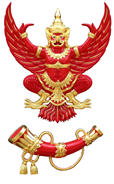 และกิจการโทรคมนาคมแห่งชาติ  (กสทช.)87 ถนนพหลโยธิน 8 (ซอยสายลม) สามเสนใน พญาไท กรุงเทพฯ 10400  โทรศัพท์ 0-2271-0151 ต่อ 315 -318 โทรสาร : 0-2290-5240  E-Mail : pr.nbtc@nbtc.go.th----------------------------------------------------------------------------------------------------------------บอร์ด กทค. เคาะประมูล คลื่น 1800 MHz และ 900 MHz ในปี 2557 	นายฐากร ตัณฑสิทธิ์ เลขาธิการคณะกรรมการกิจการกระจายเสียง กิจการโทรทัศน์ และกิจการโทรคมนาคมแห่งชาติ(เลขาธิการ กสทช.) เปิดเผยว่า วันนี้ (4 มีนาคม 2557)                 ที่ประชุม กทค. เห็นชอบแผนการประมูลคลื่นความถี่ในภาพรวมตามที่สำนักงาน กสทช. เสนอ  โดยแผนดังกล่าวได้เสนอให้ดำเนินการเตรียมการ และจัดการประมูลคลื่น 1800 MHz และ 900 MHz ไปพร้อมกันภายในปี 2557 ภายใต้หลักการสำคัญคือต้องจัดให้มีการประมูลก่อนสิ้นสุดระยะเวลาความคุ้มครองหรือสิ้นสุดสัญญาสัมปทาน โดยให้มีการจัดประมูลคลื่นความถี่ตามลำดับทีละคลื่นความถี่ 	เลขาธิการ กสทช. กล่าวว่า รายละเอียดของกรอบเวลากระบวนการอนุญาตให้ใช้     คลื่นความถี่ 1800 MHz ว่า จะมีการนำเข้าที่ประชุม กสทช. เพื่อเห็นชอบร่างประกาศหลักเกณฑ์การประมูลในกลางเดือน เมษายน 2557 จากนั้น สำนักงาน กสทช. จะนำร่างประกาศดังกล่าวไปรับฟังความคิดเห็นสาธารณะช่วงกลางเดือนเมษายนถึงปลายเดือนพฤษภาคม 2557  หลังการปรับปรุงร่างหลักเกณฑ์การประมูล ก็จะนำเสนอต่อที่ประชุม กสทช. เพื่อให้ความเห็นชอบ และนำร่างประกาศหลักเกณฑ์การประมูลประกาศลงราชกิจจานุเบกษาในปลายเดือนมิถุนายน 2557 และจะประกาศเชิญชวนและเผยแพร่สรุปข้อสนเทศ (IM) ฉบับสมบูรณ์ในต้นเดือนกรกฎาคม 2557 กำหนดระยะเวลาให้ผู้ยื่นประมูลมารับเอกสาร (30 วัน)       เพื่อใช้ยื่นประมูล ในเดือนกรกฎาคม 2557   จากนั้นจะประกาศรายชื่อผู้ผ่านคุณสมบัติเข้าร่วมการประมูลกลางเดือนสิงหาคม 2557 และจัดการประมูลในปลายเดือนสิงหาคม 2557 ซึ่งจะพร้อมให้ใบอนุญาตคลื่น 1800 MHz ได้ในต้นเดือนกันยายน 2557 	ในส่วนของรายละเอียดของกรอบเวลากระบวนการอนุญาตให้ใช้คลื่นความถี่คลื่น      900 MHz นั้น จะมีการนำเข้าที่ประชุม กสทช. เพื่อเห็นชอบร่างประกาศหลักเกณฑ์การประมูลช่วงต้นเดือนพฤษภาคม 2557 จากนั้นสำนักงาน กสทช. จะนำร่างประกาศดังกล่าวไปรับฟังความคิดเห็นสาธารณะระหว่างกลางเดือนพฤษภาคมถึงมิถุนายน 2557 และปรับปรุงร่างหลักเกณฑ์การประมูล โดยจะนำเสนอต่อที่ประชุม กสทช. เพื่อให้ความเห็นชอบในกลางเดือนกรกฎาคม 2557 และจะนำร่างประกาศหลักเกณฑ์การประมูล ประกาศลงราชกิจจานุเบกษา ในปลายเดือนกรกฎาคม 2557 จากนั้นจะประกาศเชิญชวน และเผยแพร่ สรุปข้อสนเทศ (IM) ฉบับสมบูรณ์ ในต้นเดือน ตุลาคม 2557 พร้อมกำหนดระยะเวลาให้ผู้ยื่นประมูลมารับเอกสาร (30 วัน) เพื่อใช้ในการยื่นประมูลในเดือนตุลาคม 2557 จากนั้นจะทำการประกาศรายชื่อผู้ผ่านคุณสมบัติเข้าร่วมการประมูลกลางเดือนพฤศจิกายน และจัดการประมูลพร้อมประกาศผลการประมูลปลายเดือนพฤศจิกายน 2557 	สำนักงาน กสทช. จะดำเนินการประมูลคลื่นความถี่ 1800 MHz และ 900 MHz เพื่อรองรับการสื่อสารที่เพียงพอและเหมาะสมกับความต้องการของประชาชน ทำให้การสื่อสารในประเทศไทยมีประสิทธิภาพยิ่งขึ้นไป --------------------------------------------------------------------------------------------------------------------------ติดต่อสอบถามรายละเอียดเพิ่มเติมได้ที่ : กลุ่มงานสื่อสารองค์กร สำนักงานคณะกรรมการกิจการกระจายเสียง กิจการโทรทัศน์ และกิจการโทรคมนาคมแห่งชาติ (สำนักงาน กสทช.)โทรศัพท์ : 0-2271-0151 ต่อ 315 - 317  โทรสาร : 0-2290-5241  